Phonics – challenge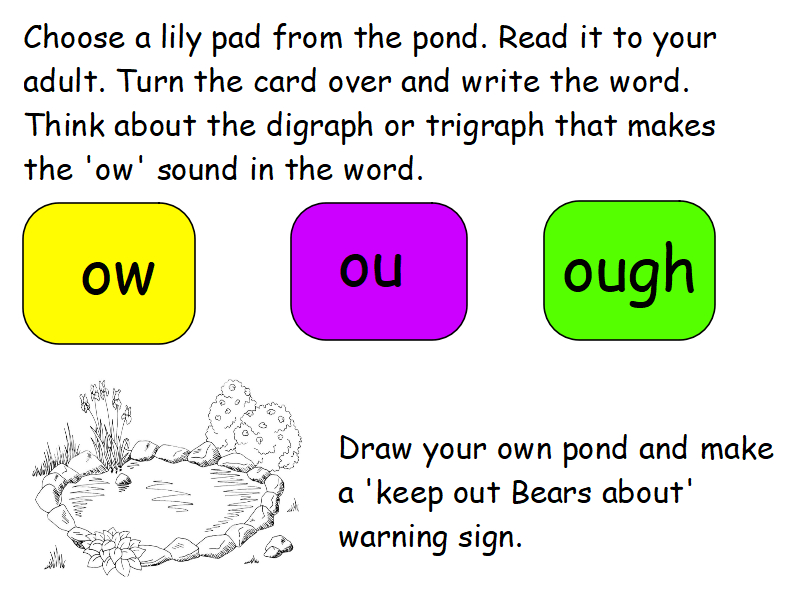 